Publicado en Sabadell, Barcelona el 16/07/2024 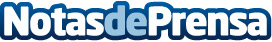 Estripa'm lanza su nueva página web para mejorar la experiencia del clienteEsta nueva plataforma digital está diseñada para ofrecer una experiencia de usuario mejorada, permitiendo a los clientes acceder de manera sencilla y rápida a toda la gama de productos y servicios que Estripa'm ofreceDatos de contacto:Aina RecordàEstripa'm937 26 74 02Nota de prensa publicada en: https://www.notasdeprensa.es/estripam-lanza-su-nueva-pagina-web-para Categorias: Cataluña Consumo Sostenibilidad Otros Servicios Digital http://www.notasdeprensa.es